Proiect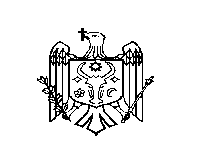 DECIZIE nr. ______din _______________ 2017 Cu privire la acordul de primire a unui bunîn proprietate publică a raionului Ștefan Vodă În temeiul demersului Ministerului Educației nr. 08/15-399 din 27.04.2017; În conformitate cu prevederile art. 8 din Legea nr. 523-XIV din 16.07.1999 “Cu privire la proprietatea publică a unităților administrativ teritoriale” și Regulamentului cu privire la modul de  transmitere a bunurilor proprietate publică, aprobat prin Hotărârea Guvernului nr. 901 din 31 decembrie 2015.,  În baza art. 43 alin. (2) și art. 46 din Legea nr.436-XVI din 28 decembrie 2006 privind administrația publică locală, Consiliul raional Ștefan Vodă DECIDE: 1. Se acceptă primirea cu titlul gratuit în proprietatea publică a raionului Ștefan Vodă, în gestiunea direcției generale educație Ștefan Vodă, din proprietatea publică a statului, administrarea Ministerul Educației, (una unitate) microbuz, destinat transportului de elevi, de modelul Renault Master. 2. Se deleagă dna Raisa Burduja, șef, direcția generală educație, să asigure primirea și punerea la evidență contabilă a bunurilor specificate în punctul nr.1 al prezentei decizii, conform prevederilor legislației în vigoare. 3.Controlul executării prezentei decizii se atribuie dlui Vasile Gherman, vicepreședintele raionului. 4. Prezenta decizie se aduce la cunoștință: Oficiului  teritorial Căușeni al Cancelariei de Stat;Ministerului Educației;Direcției generală educație;Direcției finanțe; Prin publicarea pe pagina web și în Monitorul Oficial al Consiliului raional Ștefan Vodă.Președintele ședinței                                                                                         Contrasemnează Secretarul Consiliului raional                                                                          Ion ȚurcanREPUBLICA MOLDOVACONSILIUL RAIONAL ŞTEFAN VODĂ